7.  LOCKE IIIA. ΓΛΩΣΣΑΒ. ΓΝΩΣΗΑ. Η γλώσσα μπορεί να εξαπατάΡητορική – αμφισημία – αοριστίαΣημασιολογική και εκφραστική αντιστοιχία«γάτα»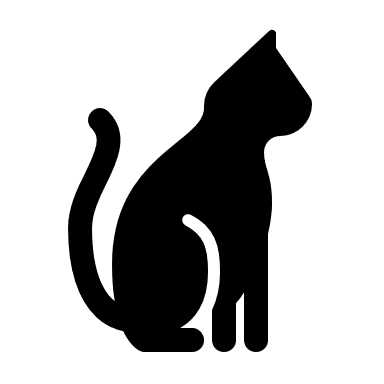 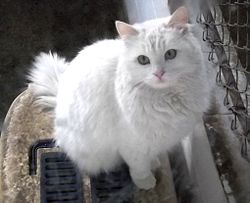 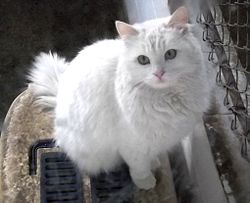 ΥΠΟΣΤΑΣΕΙΣΟνόματα εκφράζουν ονομαστικές ουσίεςΟνομαστική ουσία = είδος  π.χ. «τραπέζι»Είδη δεν υπάρχουνΝομιναλισμόςΔεν υπάρχουν φυσικά είδηΟνομαστικές ουσίες δεν εκφράζουν φύση πραγμάτωνΤα είδη δεν είναι όπως τα βιολογικάΟύτε τα βιολογικά είδη είναι φυσικά (εμπειρισμός)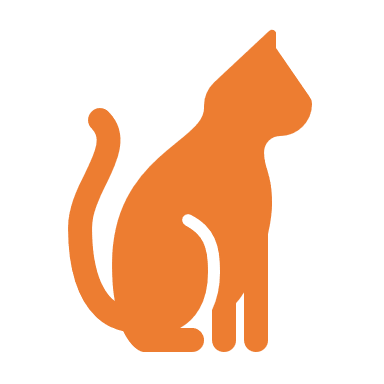 Πώς ξέρω ότι όλες οι ιδιότητες ουσιώδεις;Πώς ξέρω ότι δεν υπάρχουν άλλες;ΑΝΤΙΟΥΣΙΟΚΡΑΤΙΑΤερατογενέσειςΑναπηρία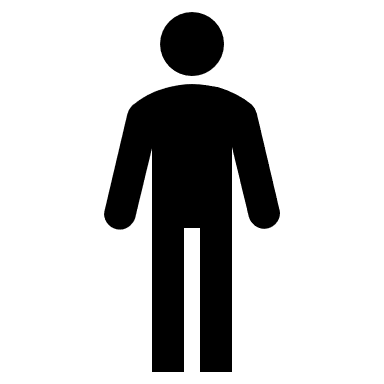 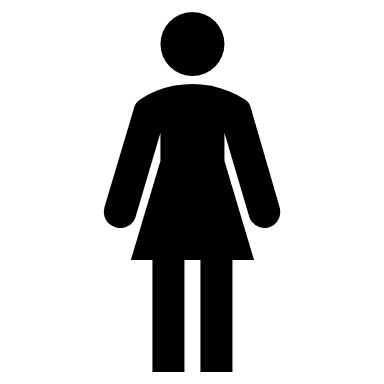 Τρεις ερμηνείες: Κατασκευές Βαθύτερη φύσηΑγνωστικισμόςΟρισμοί:Οι κατασκευές (ορισμοί) έχουν νόημαΤΡΟΠΟΙ: Μόνο ονομαστικές ουσίεςΔεν έχει νόημα η αναζήτηση φυσικών ειδώνΤρίγωνο Μονάδες ΒάρουςΑΠΛΕΣ ΙΔΕΕΣ:Δεν υπάρχουν ορισμοίΣυμβάσειςΣυνεννόηση«πράσινο» 100«Κόκκινο» 50Β.ΓΝΩΣΗ= αντίληψη της συμφωνία ή της ασυμφωνίας μεταξύ των ιδεών μας1) ταυτότητα ιδεών και διαφοράΕνορατικήΠεριττεύει η αρχή της μη αντίφασης2) Σύνδεση δύο ιδεών«Ο σκύλος είναι θηλαστικό»Αποδεικτική γνώσηΑ > Β > Γ > Δ 3) Πολλές ιδέες σε μία (συνύπαρξη)Υπόσταση – κατηγορήματα (ιδιότητες)Προσδιορισμός ονομαστικών ουσιών4) Πραγματική ύπαρξηΛέξεις σε ιδέεςΔευτερογενείς ποιότητεςΚάτιΒεβαιότητα εξωτερικών αντικειμένων